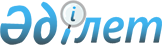 О внесении изменения в решение Железинского районного маслихата от 30 июня 2016 года № 22/6 "Об утверждении Правил оказания социальной помощи, установления размеров и определения перечня отдельных категорий нуждающихся граждан Железинского района"
					
			Утративший силу
			
			
		
					Решение маслихата Железинского района Павлодарской области от 8 ноября 2018 года № 284/6. Зарегистрировано Департаментом юстиции Павлодарской области 10 декабря 2018 года № 6146. Утратило силу решением Железинского районного маслихата Павлодарской области от 30 сентября 2020 года № 486/6 (вводится в действие по истечении десяти календарных дней после дня его первого официального опубликования)
      Сноска. Утратило силу решением Железинского районного маслихата Павлодарской области от 30.09.2020 № 486/6 (вводится в действие по истечении десяти календарных дней после дня его первого официального опубликования).
      В соответствии с пунктом 2-3 статьи 6 Закона Республики Казахстан от 23 января 2001 года "О местном государственном управлении и самоуправлении в Республике Казахстан", Постановлением Правительства Республики Казахстан от 21 мая 2013 года № 504 "Об утверждении Типовых правил оказания социальной помощи, установления размеров и определения перечня отдельных категорий нуждающихся граждан", в целях оказания социальной помощи отдельным категориям нуждающихся граждан, маслихат Железинского района РЕШИЛ:
      1. Внести в решение Железинского районного маслихата от 30 июня 2016 года № 22/6 "Об утверждении Правил оказания социальной помощи, установления размеров и определения перечня отдельных категорий нуждающихся граждан Железинского района" (зарегистрированное в Реестре государственной регистрации нормативных правовых актов за № 5176, опубликовано 29 июля 2016 года в информационно-правовой системе "Әділет") следующее изменение:
      в Правилах оказания социальной помощи, установления размеров и определения перечня отдельных категорий нуждающихся граждан в Железинском районе, утвержденных указанным решением:
      в подпункте 4) пункта 10:
      абзац третий изложить в новой редакции:
      "для категории, указанной в подпункте 7-2) (только инвалиды первой группы) пункта 9 настоящих Правил на обследование и лечение (включая санаторно-курортное лечение) в размере 10 месячных расчетных показателей на основании списка, предоставляемого коммунальным государственным предприятием на праве хозяйственного ведения "Железинская центральная районная больница".
      2. Контроль за исполнением настоящего решения возложить на постоянную комиссию по вопросам социально-экономического развития и бюджета районного маслихата.
      3. Настоящее решение вводится в действие по истечении десяти календарных дней после дня его первого официального опубликования.
					© 2012. РГП на ПХВ «Институт законодательства и правовой информации Республики Казахстан» Министерства юстиции Республики Казахстан
				
      Председатель сессии

      районного маслихата

В. Неупокоев

      Секретарь районного маслихата

П. Лампартер
